Министерство образования Республики БеларусьУчреждение образования«БелорусскиЙ государственный университетинформатики и радиоэлектроники»Факультет компьютерного проектированияКафедра проектирования информационно-компьютерных системДисциплина «Объектно-ориентированное программирование»Пояснительная запискак курсовой работена темуРАЗРАБОТКА ИГРЫ “ARKANOID” НА PYTHONБГУИР КР 1-42 57 23 004 ПЗМинск 2020ВВЕДЕНИЕНи для кого не секрет, что видео игры прочно заняли свою позицию в современной индустрии развлечений. Существуют попытки выделить компьютерные игры как отдельную область искусства, наряду с театром, кино и т.п. Разработка игр может оказаться не только увлекательным, но и прибыльным делом, примеров этому предостаточно в истории. Первые примитивные компьютерные и видео игры были разработаны в 1950-х и 1960-х годах. Они работали на таких платформах, как осциллографы, университетские мейнфреймы и компьютеры EDSAC. Самой первой компьютерной игрой стал симулятор ракеты, созданный в 1942 году Томасом Голдсмитом Младшим (англ. Thomas T. Goldsmith Jr.) и Истл Рей Менном (англ. Estle Ray Mann). Позже, в 1952 году, появилась программа "OXO", имитирующая игру "крестики-нолики", созданная А.С. Дугласом как часть его докторской диссертации в Кембриджском Университете. Игра работала на большом университетском компьютере, известном как EDSAC (Electronic Delay Storage Automatic Calculator). В настоящее время, современные игры требуют достаточно большой производительности от компьютера, и не каждая офисная машина в силах воспроизводить их. Однако для отдыха от монотонной работы зачастую достаточно простой, не требовательной к технике, игры. Именно такой разработке посвящен данный курсовой проект - игра «Arkanoid».Цель данной курсовой работы — это разработать игру Arkanoid, используя язык программирования Python. Основными задачами являются создание интуитивно понятного пользовательского интерфейса, закрепление и углубление знаний и навыков, полученных при изучении дисциплины “ Объектно-ориентированного программирование”, ознакомление и изучение современных технологий, которые используются в данном проекте.ОПИСАНИЕ ПРОЕКТА  Курсовой проект представляет собой игру «Арканоид» – одна из немногих игр, которая в течение долгого времени остается на пике своей популярности.Игрок контролирует небольшую платформу, которую можно передвигать горизонтально от одной стенки до другой, подставляя её под шарик, предотвращая его падение вниз. Удар шарика по кирпичу приводит к разрушению кирпича. После того как все кирпичи на данном уровне уничтожены, происходит переход на следующий уровень, с новым набором кирпичей. Есть и некоторое разнообразие: определённые кирпичи нужно ударять несколько раз, удар по некоторым кирпичам приводит к выпаданию из них капсул-призов — приз активируется, если поймать такую капсулу платформой.Для реализация данного проекта был выбран объектно-ориентированный язык программирования Python.Требования:- Установленный интерпретатор языка Pythonpython.org- Установленный модуль PyGamepython3 -m pip install -U pygame --userОсобенности:- Возможность поставить игру на паузу- Возможность сохранения текущего состояния игры. Для сохранения нажмите Ctrl+S во время игры- На каждом из официальных уровней присутствует музыка (по умолчанию громкость нулевая)- Редактор уровней. Возможность создавать свои уровни- БонусыУправление игрой:A и D - управление платформойQ – пауза+ и - - управление громкостью музыкиCtrl+S - сохранение игрового процесса в файл (также и на созданном уровне)Редактор уровней:W, A, S, D - управление курсором1, 2, 3, 4, 5 - выбор прочности блокаE - поставить блок на место курсораПоложительные бонусы:Увеличение длины платформы в 1.5 разУвеличение силы шарикаОтрицательный-    Уменьшение длины платформы в 2 разаЗапуск:В проекте присутствует .bat-файл для запускаКомандная строка cmd: arkanoid.pyСостав:Уровни, созданные пользователем: CreatedLevels/Изображения: Images/Стандартные уровни: Levels/Музыка: Music/Сохранения: Saves/Файл запуска: arkanoid.pyКласс мяча: ball.pyКласс блока: block.pyРедактор уровней: editor.pyЭкран ввода информации о создаваемой карте: editor_info.pyОсновная логика игры: game.pyКласс карты: map.pyМеню: menu.pyКласс платформы: platform.pyКласс игрока для статистики: player.pyЭкран рекордов: records_screen.pyЭкран выбора созданных уровней select_custom_level.pyЭкран выбора сохранения select_save.pyПослеигровой экран: statistics.pyЧиты:В игре присутствуют некоторые читы, облегчающие игровой процесс. Активируются на нажатие определенной клавиши на клавиатуреR - респаун мячаB - уничтожение случайного блокаN - создание щита (мяч не может провалиться вниз => игрок не проигрывает)I - уменьшение скорости мяча до следующего соприкоснования с ракеткой (эффект slow-motion)O - аналогично увеличение скорости мяча (если сделать скорость слишком большой, мяч начнет телепортироваться сквозь игровые объекты - использовать на свой страх и риск)ОБОСНОВАНИЕ ВЫБОРА ТЕХНОЛОГИЙТехнология программирования — это совокупность методов и средств для разработки программного обеспечения. В технологии должны быть определены последовательность выполнения операций, условия, при которых выполняется каждая операция, описание самих операций: исходные данные, нормативные документы, в том числе стандарты, критерии и методы оценки, результаты и др. В историческом аспекте в развитии технологии программирования можно выделить несколько этапов, таких как: стихийное программирование, структурный подход к программированию, объектный подход к программированию, компонентный подход и CASE-технологииОбъектный подход к программированию сложился с середины 80-х до конца 90-х годов 20-го века. Объектно-ориентированное программирование (ООП) определяется как технология создания сложного программного обеспечения, основанная на представлении программы в виде совокупности объектов, каждый из которых является экземпляром определенного типа (класса), а классы образуют иерархию с наследованием свойств. Взаимодействие программных объектов осуществляется путем передачи сообщений.Основное достоинство объектно-ориентированного программирования по сравнению с модульным программированием – более естественная декомпозиция программного обеспечения, которая существенно облегчает его разработку. Кроме того, объектный подход предлагает новые способы организации программ, основанные на механизмах наследования, полиморфизма, композиции. Это позволяет существенно увеличить показатель повторного использования кодов и создавать библиотеки классов для различных применений.Развитие объектного подхода в технологии программирования привело к созданию сред визуального программирования. Появились языки визуального объектно-ориентированного программирования, такие как Delphi, C++ Builder, Visual C++, C# и т. д. Однако технология ООП имеет и недостатки. Главный из них – зависимость модулей программного обеспечения от адресов экспортируемых полей и методов, структур и форматов данных. Эта зависимость объективна, так как модули должны взаимодействовать между собой, обращаясь к ресурсам друг друга.Язык Python – типичный представитель ООП-семейства, обладающий элегантной и мощной объектной моделью. В этом языке от объектов никуда не спрятаться (ведь даже числа являются ими).Выбор использования данного языка основан на том, что скорость выполнения программ, написанных на Python высока. Это связанно с тем, что основные библиотеки Python написаны на C++ и выполнение задач занимает меньше времени, чем на других языках высокого уровня. Поэтому есть возможность писать свои собственные модули для Python на C или C++. Следующим преимуществом языка является его кроссплатформенность, т.е. скрипты, написанные при помощи Python выполняются на большинстве современных ОС. Такая переносимость обеспечивает Python применение в самых различных областях. Стоит также отметить широкое распространение пакетов (библиотек), используемых в научных вычислениях. Они способны вычислять классические численные алгоритмы решения уравнений, задач линейной алгебры, вычисления определенных интегралов, аппроксимации, решения дифференциальных уравнений. Python подходит для любых решений в области программирования, будь то офисные программы, веб-приложения, GUI-приложения и т.д.Pygame — это «игровая библиотека», набор инструментов, помогающих программистам создавать игры. К ним относятся:- Графика и анимация- Звук (включая музыку)- Управление (мышь, клавиатура, геймпад и так далее)3 ИНСТРУМЕНТАРИЙОбоснование используемых инструментовMicrosoft Visual Studio — линейка продуктов компании Microsoft, включающих интегрированную среду разработки программного обеспечения и ряд других инструментальных средств. Данные продукты позволяют разрабатывать как консольные приложения, так и приложения с графическим интерфейсом, в том числе с поддержкой технологии Windows Forms, а также веб-сайты, веб-приложения, веб-службы как в родном, так и вуправляемом кодах для всех платформ, поддерживаемых Windows, Windows Mobile, Windows CE, .NET Framework, Xbox, Windows Phone .NET Compact Framework и Silverlight.Visual Studio включает в себя редактор исходного кода с поддержкой технологии IntelliSense и возможностью простейшего рефакторинга кода. Встроенный отладчик может работать как отладчик уровня исходного кода, так и как отладчик машинного уровня. Остальные встраиваемые инструменты включают в себя редактор форм для упрощения создания графического интерфейса приложения, веб-редактор, дизайнер классов и дизайнер схемы базы данных. Visual Studio позволяет создавать и подключать сторонние дополнения (плагины) для расширения функциональности практически на каждом уровне, включая добавление поддержки систем контроля версий исходного кода (как, например, Subversion и Visual SourceSafe), добавление новых наборов инструментов (например, для редактирования и визуального проектирования кода на предметно-ориентированных языках программирования) или инструментов для прочих аспектов процесса разработки программного обеспечения (например, клиент Team Explorer для работы с Team Foundation Server).Notepad++ - текстовый редактор, предназначенный для программистов и всех тех, кого не устраивает скромная функциональность входящего в состав Windows Блокнота.Основные особенности программы:подсветка текста и возможность сворачивания блоков, согласно синтаксису языка программирования;поддержка большого количества языков (C, C++, Java, XML, HTML, PHP, Java Script, ASCII, VB/VBS, SQL, CSS, Pascal, Perl, Python, Lua, TCL, Assembler);WYSIWYG (печатаешь и получаешь то, что видишь на экране);настраиваемый пользователем режим подсветки синтаксиса;авто-завершение набираемого слова;одновременная работа с множеством документов;одновременный просмотр нескольких документов;поддержка регулярных выражений Поиска/Замены;полная поддержка перетягивания фрагментов текста;динамическое изменение окон просмотра;автоматическое определение состояния файла;увеличение и уменьшение;заметки;выделение скобок при редактировании текста;запись макроса и его выполнение.Linux Mint — это одна из наиболее популярных операционных систем в мире. Она развивается сообществом и основана на операционной системе Ubuntu. Главной своей задачей разработчики Linux Mint ставят сделать максимально удобную в использовании систему и у них это получилось. Linux Mint имеет открытый исходный код и является бесплатной операционной системой, которая включает в себя все необходимые программы для повседневного использования.PyCharm – самая популярная среда разработки, используемая для языка сценариев Python. PyCharm предлагает некоторые из лучших функций для своих пользователей и разработчиков в следующих аспектах –Завершение кода и проверкаРасширенная отладкаПоддержка веб-программирования и фреймворков, таких как Django и FlaskИспользование системы контроля версий GITСистема контроля версий (СКВ) – это система, регистрирующая изменения в одном или нескольких файлах с тем, чтобы в дальнейшем была возможность вернуться к определённым старым версиям этих файлов [4]. СКВ даёт возможность возвращать отдельные файлы к прежнему виду, возвращать к прежнему состоянию весь проект, просматривать происходящие со временем изменения, определять, кто последним вносил изменения во внезапно переставший работать модуль, кто и когда внёс в код какую-то ошибку, и многое другое. Вообще, если, пользуясь СКВ, испортить или потерять файлы, всё можно будет легко восстановить.Многие предпочитают контролировать версии, просто копируя файлы в другой каталог (как правило добавляя текущую дату к названию каталога). Такой подход очень распространён, потому что прост, но он и чаще даёт сбои. Очень легко забыть, что ты не в том каталоге, и случайно изменить не тот файл, либо скопировать файлы не туда, куда хотел, и затереть нужные файлы.Чтобы решить эту проблему, программисты уже давно разработали локальные СКВ с простой базой данных, в которой хранятся все изменения нужных файлов (рисунок 1).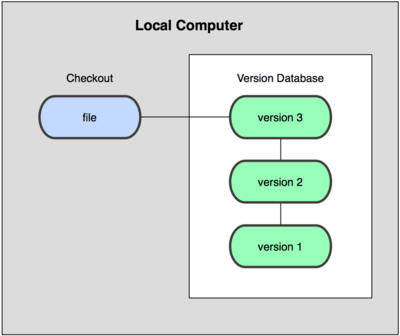 Рисунок 1- Схема локальной СКВОдной из наиболее популярных СКВ такого типа является rcs, которая до сих пор устанавливается на многие компьютеры. Даже в современной операционной системе Mac OS X утилита rcs устанавливается вместе с Developer Tools. Эта утилита основана на работе с наборами патчей между парами версий (патч – файл, описывающий различие между файлами), которые хранятся в специальном формате на диске. Это позволяет пересоздать любой файл на любой момент времени, последовательно накладывая патчи.Следующей основной проблемой оказалась необходимость сотрудничать с разработчиками за другими компьютерами. Чтобы решить её, были созданы централизованные системы контроля версий (ЦСКВ). В таких системах, например CVS, Subversion и Perforce, есть центральный сервер, на котором хранятся все файлы под версионным контролем, и ряд клиентов, которые получают копии файлов из него. Много лет это было стандартом для систем контроля версий (рис. 2).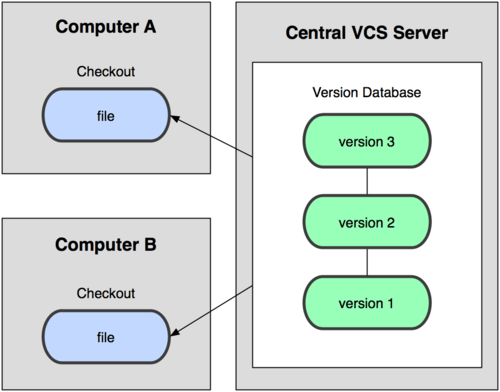 Рисунок 2 - Схема централизованного контроля версийТакой подход имеет множество преимуществ, особенно над локальными СКВ. К примеру, все знают, кто и чем занимается в проекте. У администраторов есть чёткий контроль над тем, кто и что может делать, и, конечно, администрировать ЦСКВ намного легче, чем локальные базы на каждом клиенте.Однако при таком подходе есть и несколько серьёзных недостатков. Наиболее очевидный – централизованный сервер является уязвимым местом всей системы. Если сервер выключается на час, то в течение часа разработчики не могут взаимодействовать, и никто не может сохранить новой версии своей работы. Если же повреждается диск с центральной базой данных и нет резервной копии, вы теряете абсолютно всё – всю историю проекта, разве что за исключением нескольких рабочих версий, сохранившихся на рабочих машинах пользователей. Локальные системы контроля версий подвержены той же проблеме: если вся история проекта хранится в одном месте, вы рискуете потерять всё.И в этой ситуации в игру вступают распределённые системы контроля версий (РСКВ). В таких системах как Git, Mercurial, Bazaar или Darcs клиенты не просто выгружают последние версии файлов, а полностью копируют весь репозиторий. Поэтому в случае, когда "умирает" сервер, через который шла работа, любой клиентский репозиторий может быть скопирован обратно на сервер, чтобы восстановить базу данных. Каждый раз, когда клиент забирает свежую версию файлов, он создаёт себе полную копию всех данных (рисунок 3).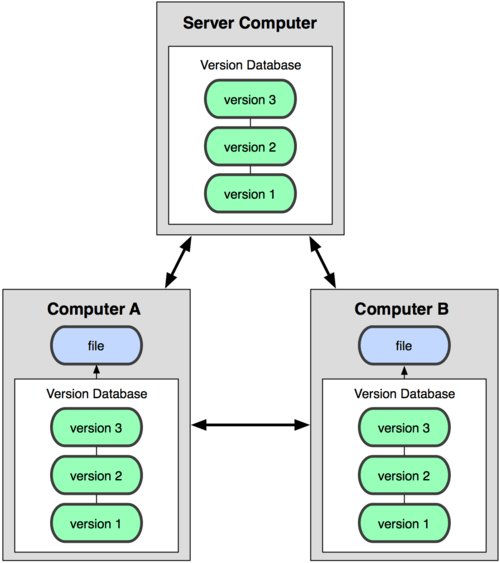 Рисунок 3 – Схема распределённой системы контроля версийКроме того, в большей части этих систем можно работать с несколькими удалёнными репозиториями, таким образом, можно одновременно работать по-разному с разными группами людей в рамках одного проекта. Так, в одном проекте можно одновременно вести несколько типов рабочих процессов, что невозможно в централизованных системах. 4 АРХИТЕКТУРНЫЙ ШАБЛОН ПРОЕКТИРОВАНИЯ MVCШаблон проектирования Модель – Представление – Контроллер
(MVC) – это шаблон программной архитектуры, построенный на основе сохранения представления данных отдельно от методов, которые взаимодействуют с данными .Не смотря на то, что схема MVC была первоначально разработана для персональных компьютеров, она была адаптирована и широко используется веб-разработчиками из-за точного разграничения задач и возможности повторного использования кода. Схема стимулирует развитие модульных систем, что позволяет разработчикам быстро обновлять, добавлять или удалять функционал.Название шаблона проектирования определяется тремя его основными составляющими частями: Модель, Представление и Контроллер. Визуальное представление шаблона MVC выглядит, как показано на приведенной ниже диаграмме (рис.4):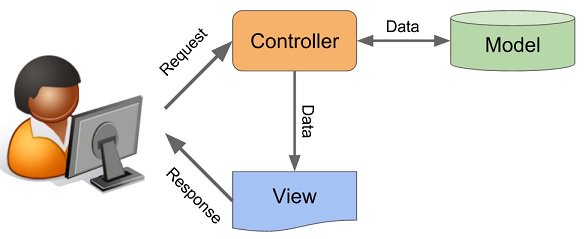 Рисунок 4 - Схема шаблона MVCНа рисунке показана структура одностороннего потока данных и пути его следования между различными компонентами, а также их взаимодействие.Моделью называют постоянное хранилище данных, используемых во всей структуре. Она должна обеспечивать доступ к данным для их просмотра, отбора или записи. В общей структуре Модель является мостом между компонентами Представление и Контроллер.При этом Модель не имеет никакой связи или информации о том, что происходит с данными, когда они передаются компонентам Представление или Контроллер. Единственная задача Модели – обработка данных в постоянном хранилище, поиск и подготовка данных, передаваемых другим составляющим MVC.Модель должна выступать в качестве «привратника», стоящего возле хранилища данных и не задающего вопросов, но принимающего все поступающие запросы. Зачастую это наиболее сложная часть системы MVC. Компонент Модель – это вершина всей структуры, так как без нее невозможна связь между Контроллером и Представлением.Представление – это часть системы, в которой данным, запрашиваемым у Модели, задается окончательный вид их вывода. В веб-приложениях, созданных на основе MVC, Представление – это компонент, в котором генерируется и отображается HTML-код.Представление также перехватывает действие пользователя, которое затем передается Контроллеру. Характерным примером этого является кнопка, генерируемая Представлением. Когда пользователь нажимает ее, запускается действие в Контроллере.Существует несколько распространенных заблуждений относительно компонента Представление. Например, многие ошибочно полагают, что Представление не имеет никакой связи с Моделью, а все отображаемые данные передаются от Контроллера. В действительности такая схема потока данных не учитывает теорию, лежащую в основе MVC архитектуры.Кроме этого определение Представления как файла шаблона также является неточным. Но это не вина одного человека, а результат множества ошибок различных разработчиков, которые приводят общему заблуждению. После чего они неправильно объясняют это другим. На самом деле Представление это намного больше, чем просто шаблон. Но современные MVC-ориентированные фреймворки до такой степени впитали этот подход, что никто уже не заботится о том, поддерживается ли верная структура MVC или нет.Компоненту Представление никогда не передаются данные непосредственно Контроллером. Между Представлением и Контроллером нет прямой связи – они соединяются с помощью Модели.Его задача заключается в обработке данных, которые пользователь вводит и обновлении Модели. Это единственная часть схемы, для которой необходимо взаимодействие пользователя.Контроллер можно определить, как сборщик информации, которая затем передается в Модель с последующей организацией для хранения. Он не содержит никакой другой логики, кроме необходимости собрать входящие данные. Контроллер также подключается только к одному Представлению и одной Модели. Это создает систему с односторонним потоком данных с одним входом и одним выходом в точках обмена данными.Контроллер получает задачи на выполнение только когда пользователь взаимодействует с Представлением, и каждая функция зависит от взаимодействия пользователя с Представлением. Наиболее распространенная ошибка разработчиков заключается в том, что они путают Контроллер со шлюзом, поэтому присваивают ему функции и задачи, которые относятся к Представлению.Также распространенной ошибкой является наделение Контроллера функциями, которые отвечают только за обработку и передачу данных из Модели в Представление. Но согласно структуре MVC паттерна это взаимодействие должно осуществляться между Моделью и Представлением.ШАБЛОНЫ ПРОЕКТИРОВАНИЯШаблон проектирования или паттерн в разработке программного обеспечения — повторяемая архитектурная конструкция, представляющая собой решение проблемы проектирования в рамках некоторого часто возникающего контекста.Обычно шаблон не является законченным образцом, который может быть прямо преобразован в код; это лишь пример решения задачи, который можно использовать в различных ситуациях. Объектно-ориентированные шаблоны показывают отношения и взаимодействия между классами или объектами, без определения того, какие конечные классы или объекты приложения будут использоваться.«Низкоуровневые» шаблоны, учитывающие специфику конкретного языка программирования, называются идиомами. Это хорошие решения проектирования, характерные для конкретного языка или программной платформы, и потому не универсальные.На наивысшем уровне существуют архитектурные шаблоны, они охватывают архитектуру всей программной системы.В сравнении с полностью самостоятельным проектированием, шаблоны обладают рядом преимуществ. Основная польза от использования шаблонов состоит в снижении сложности разработки за счёт готовых абстракций для решения целого класса проблем. Шаблон даёт решению своё имя, что облегчает коммуникацию между разработчиками, позволяя ссылаться на известные шаблоны. Таким образом, за счёт шаблонов производится унификация деталей решений: модулей, элементов проекта, — снижается количество ошибок. Применение шаблонов концептуально сродни использованию готовых библиотек кода. Правильно сформулированный шаблон проектирования позволяет, отыскав удачное решение, пользоваться им снова и снова. Набор шаблонов помогает разработчику выбрать возможный, наиболее подходящий вариант проектирования.Хотя легкое изменение кода под известный шаблон может упростить понимание кода, есть мнение, что с применением шаблонов могут быть связаны две сложности. Во-первых, слепое следование некоторому выбранному шаблону может привести к усложнению программы. Во-вторых, у разработчика может возникнуть желание попробовать некоторый шаблон в деле без особых оснований. Поэтому шаблоны проектирования стоит использовать осмысленно и только там, где они требуются.Шаблоны бывают следующих видов:Порождающие;Структурные;Поведенческие;Порождающие шаблоны — шаблоны проектирования, которые абстрагируют процесс инстанцирования. Они позволяют сделать систему независимой от способа создания, композиции и представления объектов. Шаблон, порождающий классы, использует наследование, чтобы изменять наследуемый класс, а шаблон, порождающий объекты, делегирует инстанцирование другому объекту.Существуют следующие порождающие шаблоны:Простая фабрика (Simple Factory);Фабричный метод (Factory Method);Абстрактная фабрика (Abstract Factory);Строитель (Builder);Прототип (Prototype);Одиночка (Singleton).Структурные шаблоны — шаблоны проектирования, в которых рассматривается вопрос о том, как из классов и объектов образуются более крупные структуры.Список структурных шаблонов проектирования:Адаптер (Adapter);Мост (Bridge);Компоновщик (Composite);Декоратор (Decorator);Фасад (Facade);Приспособленец (Flyweight);Заместитель (Proxy).Поведенческие шаблоны — шаблоны проектирования, определяющие алгоритмы и способы реализации взаимодействия различных объектов и классов.Поведенческие шаблоны:Цепочка обязанностей (Chain of Responsibility);Команда (Command);Итератор (Iterator);Посредник (Mediator);Хранитель (Memento);Наблюдатель (Observer);Посетитель (Visitor);Стратегия (Strategy);Состояние (State);Шаблонный метод (Template Method).ОПИСАНИЕ ПОЛЬЗОВАТЕЛЬСКОГО ИНТЕРФЕЙСАПри загрузке игры, пользователь попадает в главное меню, где отображается основной функционал.  (рис.5)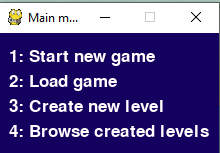 Рисунок 5 – Главное менюДля запуска новой игры, необходимо нажать на клавишу “1”. После обрабатывания нажатия, произойдет загрузка первого уровня, где можно будет наблюдать объекты, которые будут присутствовать на протяжении всего игрового процесса: основное игровое поле, блоки, платформу, шар и основную информацию, которая отображает пункты игрового процесса.  (рис.6)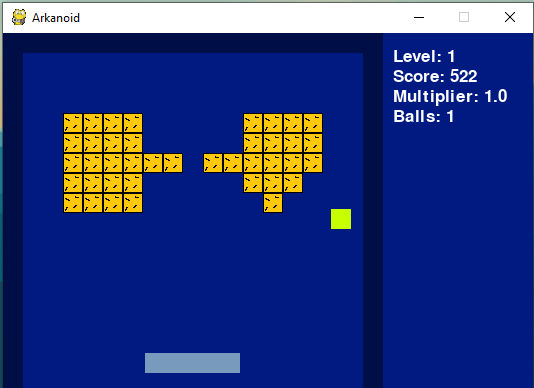 Рисунок 6 – Начало игрыТак же был реализован дополнительный функционал: режим “Пауза”, режим сохранения, прибавление и убавления уровня громкости музыки в игре, читерские клавиши. Демонстрация режима паузы можно наблюдать на Рисунке 7.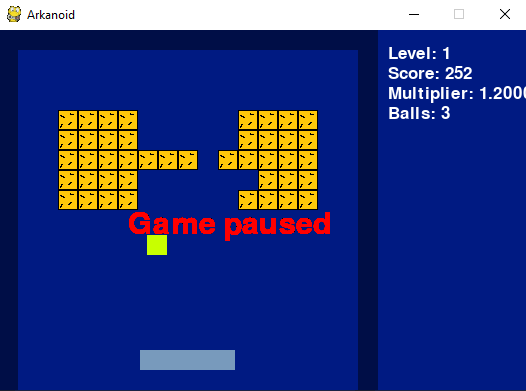 Рисунок 7 – Режим “Пауза”После того, как пользователь разбил все блоки на уровне, он переходит на новый уровень, но если были потрачены все жизни, то пользователю будет предложено ввести свой никнейм для попадания в статистику. (рис.8)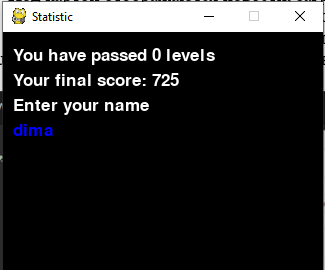 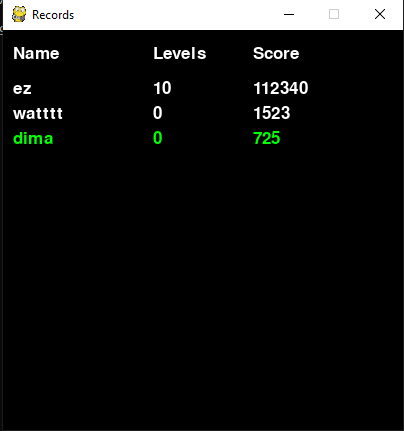 Рисунок 8 – СтатистикаВ главном меню пользователь может загрузить свое сохранение, при нажатии на клавишу “2”. После того, как будет загружено меню, пользователь может выбрать из списка всех сохранений то, которое ему необходимо. Файл, который будет выбран, подсвечивается зеленым цветом (рис.9)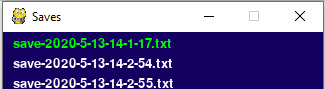 Рисунок 9 – Загрузка сохраненияБыла предусмотрена индивидуальная разработка уровня. Для этого пользователю необходимо в основном меню нажать на клавишу “3”. В новой вкладке выбрать размеры поля, при указании недопустимого размера, клетка подсвечивается красным цветом. Далее пользователю необходимо разместить блоки на поле по своему усмотрению и нажать на сочетание клавиш “Ctrl” + ”S” для сохранения уровня. (рис.10)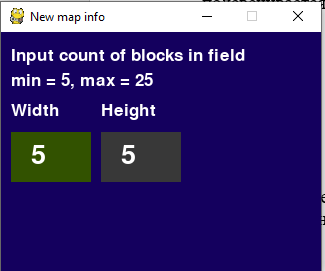 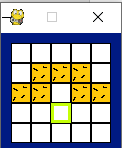 Рисунок 10 – Создание уровняПоследняя вкладка, которая доступна пользователю – это загрузка уровней. Меню загрузки уровня реализовано так же, как и меню загрузки сохранения. (рис.11)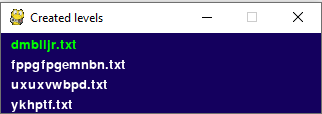 Рисунок 11 – Загрузка уровняЗАКЛЮЧЕНИЕВ данной курсовой работе была разработана игра “Arkanoid”. Для реализации данного проекта был использован язык программирования Python, так как использование его преимуществ (инкапсуляция, полиморфизм, наследование) позволяет сделать код понятнее и не перегружать его лишними элементами. Пользовательский интерфейс был спроектирован при помощи библиотеки PyGame.В процессе разработки были изучены особенности и основные команды, используемые в библиотеке. Также были решены все поставленные в начале разработки задачи, а именно:Изучение принципов работы с библиотекой PyGame.Проектирование графического пользовательского интерфейса.  Закрепление и углубление знаний и навыков, полученных при изучении дисциплины “Объектно-ориентированного программирование”.В качестве перспектив развития проекта можно указать добавление более высокое графическое оформление, настройка уровня сложности, добавление врагов.Также необходимо отметить, что проект был занесён на онлайн-репозиторий GitHub.Исходя из всего вышесказанного, можно сделать вывод, что тема данной курсовой работы является достаточно актуальной в связи с быстрым развитием технологий и их возрастающей роли в нашей жизни. Вскоре не останется ни одной сферы, в которой бы они не были бы задействованы.СПИСОК ИСПОЛЬЗОВАННЫХ ИСТОЧНИКОВ[1] Основы Git [Электронный ресурс]. – Режим доступа: https://git-scm.com/[2] Введение в MVC и HMVC [Электронный ресурс]. – Режим доступа: https://ruseller.com/[3] Паттерны проектирования [Электронный ресурс]. – Режим доступа: https://habr.com/ru/company/otus/blog/451516/.[4] PyGame — шпаргалка для использования [Электронный ресурс]. – Режим доступа: https://waksoft.susu.ru/2019/04/24/pygame-shpargalka-dlja-ispolzovanija/.[5] PyGame [Электронный ресурс]. – Режим доступа: https://www.pygame.org/news[6] Объектно-ориентированное Программирование в Python [Электронный ресурс]. – Режим доступа: https://python-scripts.com/object-oriented-programming-in-pythonПРИЛОЖЕНИЕ АЛистинг кодаimport menuif __name__ == "__main__":    m = menu.Menu()import randomclass Ball:    def __init__(self, screen_width, screen_height, x=-1, y=-1, sp0=-1,                 sp1=-1, start=-1, power=1):        self.screen_width = screen_width        if x == -1:            self.x = random.randint(40, screen_width - 40)            self.start_y = self.y = screen_height - 60            self.speed = [1, -1]            self.power = 1        else:            self.x = x            self.y = y            self.speed = [sp0, sp1]            self.start_y = start            self.power = power        self.basic_speed = 1        self.top = self.y - 10        self.bottom = self.y + 10        self.left = self.x - 10        self.right = self.x + 10        self.color = "#c8ff00"    def get_side_of_intersection(self, obj):        if self.top == obj.bottom:            return "top"        if self.bottom == obj.top:            return "bottom"        if self.left == obj.right:            return "left"        if self.right == obj.left:            return "right"    # def __init__(self, x, y, speed0, speed1, start):    #     self.x = x    #     self.y = y    #     self.start_y = start    #     self.top = self.y - 10    #     self.bottom = self.y + 10    #     self.left = self.x - 10    #     self.right = self.x + 10    #     self.basic_speed = 1    #     self.speed = [speed0, speed1]    #     self.color = "#c8ff00"    def move(self):        self.x += self.speed[0]        self.y += self.speed[1]        self.recount_coordinates()    def reincarnate(self):        self.x = random.randint(20, self.screen_width - 20)        self.y = self.start_y        self.recount_coordinates()        self.basic_speed = 1        self.speed = [1, -1]    def recount_coordinates(self):        self.top = self.y - 10        self.bottom = self.y + 10        self.left = self.x - 10        self.right = self.x + 10import pygame as pgimport randomclass Block:    bonuses = [        "powerup",        "platform_more",        "platform_less",        "destroy_line"    ]    def __init__(self, x, y, str, bonus=None):        self.x = x        self.y = y        if bonus is None:            chance = random.randint(0, 14)            if chance == 10:                self.bonus = \                    self.bonuses[random.randint(0, len(self.bonuses) - 1)]            else:                self.bonus = None        else:            self.bonus = bonus        self.top = self.y - 10        self.bottom = self.y + 10        self.left = self.x - 10        self.right = self.x + 10        self.strength = str        file_name = "Images/block{0}.png".format(self.strength)        self.image = pg.image.load(file_name)    def recount_coordinates(self):        self.top = self.y - 10        self.bottom = self.y + 10        self.left = self.x - 10        self.right = self.x + 10    def decrease_and_check_destroying(self, power):        self.strength -= power        if self.strength <= 0:            return True        else:            file_name = "Images/block{0}.png".format(self.strength)            self.image = pg.image.load(file_name)            return False    def draw(self, screen):        screen.blit(self.image, (self.left, self.top))    def __str__(self):        return str(self.x) + " " + str(self.y)import pygameclass Bonus:    images = {        "powerup": "Images/powerup.png",        "platform_more": "Images/platform_more.png",        "platform_less": "Images/platform_less.png"    }    def __init__(self, name, x, y):        self.name = name        self.image = pygame.image.load(self.images[name])        self.x = x        self.y = y        self.speed = [0, 1]import pygameimport sysimport randomimport menuclass Editor:    images = {0:  pygame.image.load("Images/block.png"),              1:  pygame.image.load("Images/block1.png"),              2:  pygame.image.load("Images/block2.png"),              3:  pygame.image.load("Images/block3.png"),              4:  pygame.image.load("Images/block4.png"),              5:  pygame.image.load("Images/block5.png"),              10: pygame.image.load("Images/cursor.png")}    alph = "abcdefghijklmnopqrstuvwxyz"    def __init__(self, width, height):        self.width = width        self.height = height        print(width, height)        self.field_width = width * 20 + 20        self.field_height = height * 20 + 20        print(self.field_width, self.field_height)        self.game_objects = []        for i in range(0, self.height):            line = []            for j in range(0, self.width):                line.append(' ')            self.game_objects.append(line)        print(len(self.game_objects), len(self.game_objects[0]))        self.cursor = [0, 0]        self.selected = "1"        self.display = (self.field_width, self.field_height)        self.background_color = "#001a82"        self.screen = pygame.display.set_mode(self.display)        self.bg = pygame.Surface(self.display)        self.timer = pygame.time.Clock()        self.ctrl_pressed = False        self.start()    def start(self):        pygame.init()        pygame.display.set_caption("Editor")        self.bg.fill(pygame.Color("#14005e"))        while True:            self.timer.tick(200)            for e in pygame.event.get():                self.handle_keys(e)            self.draw()    def handle_keys(self, e):        if e.type == pygame.QUIT:            sys.exit()        if e.type == pygame.KEYDOWN and e.key == pygame.K_ESCAPE:            menu.Menu()        elif e.type == pygame.KEYDOWN and e.key == pygame.K_a:            if 0 < self.cursor[1]:                self.cursor[1] -= 1                print(self.cursor)        elif e.type == pygame.KEYDOWN and e.key == pygame.K_d:            if self.cursor[1] < self.width - 1:                self.cursor[1] += 1                print(self.cursor)        elif e.type == pygame.KEYDOWN and e.key == pygame.K_w:            if 0 < self.cursor[0]:                self.cursor[0] -= 1                print(self.cursor)        elif e.type == pygame.KEYDOWN and e.key == pygame.K_s:            if self.cursor[0] < self.height - 1:                self.cursor[0] += 1                print(self.cursor)        elif e.type == pygame.KEYDOWN and e.key == pygame.K_e:            x = self.cursor[0]            y = self.cursor[1]            if self.selected == '0':                self.game_objects[x][y] = ' '            else:                self.game_objects[x][y] = self.selected        elif e.type == pygame.KEYDOWN and e.key == pygame.K_LCTRL:            self.ctrl_pressed = True        elif e.type == pygame.KEYUP and e.key == pygame.K_LCTRL:            self.ctrl_pressed = False        if e.type == pygame.KEYDOWN and e.key == pygame.K_s:            if self.ctrl_pressed:                self.save_map()        elif e.type == pygame.KEYDOWN and e.key == pygame.K_1:            self.selected = "1"        elif e.type == pygame.KEYDOWN and e.key == pygame.K_2:            self.selected = "2"        elif e.type == pygame.KEYDOWN and e.key == pygame.K_3:            self.selected = "3"        elif e.type == pygame.KEYDOWN and e.key == pygame.K_4:            self.selected = "4"        elif e.type == pygame.KEYDOWN and e.key == pygame.K_5:            self.selected = "5"        elif e.type == pygame.KEYDOWN and e.key == pygame.K_0:            self.selected = "0"    def save_map(self):        l = random.randint(6, 12)        name = ""        for i in range(0, l):            name += self.alph[random.randint(0, len(self.alph) - 1)]        map = ""        for i in range(0, self.width + 2):            map += "B"        for i in range(0, len(self.game_objects)):            map += "\nB"            for j in range(0, len(self.game_objects[i])):                map += self.game_objects[i][j]            map += "B"        print(map)        for i in range(0, 8):            map += "\nB"            for j in range(0, self.width):                map += " "            map += "B"        print(map)        file = open("CreatedLevels/{0}.txt".format(name), 'w')        file.write(map)        file.close()        menu.Menu()    def draw(self):        self.screen.blit(self.bg, (0, 0))        self.bg.fill(pygame.Color(self.background_color))        x = 10        y = 10        for i in range(0, self.height):            for j in range(0, self.width):                block = self.game_objects[i][j]                if block == " ":                    self.screen.blit(self.images[0], (x, y))                else:                    self.screen.blit(self.images[int(block)], (x, y))                x += 20            y += 20            x = 10        x = self.cursor[1]        y = self.cursor[0]        if self.game_objects[y][x] == ' ':            self.screen.blit(self.images[10], (x*20 + 10, y*20 + 10))        pygame.display.update()import pygameimport sysimport editorimport menuclass EditorMapInfo:    def __init__(self):        self.display = (320, 240)        self.screen = pygame.display.set_mode(self.display)        self.bg = pygame.Surface(self.display)        self.timer = pygame.time.Clock()        self.active = 1        self.width = 0        self.width_text = "5"        self.height = 0        self.height_text = "5"        self.active_color = "#325200"        self.inactive_color = "#383838"        self.start()    def start(self):        pygame.init()        pygame.display.set_caption("New map info")        self.bg.fill(pygame.Color("#14005e"))        while True:            self.timer.tick(200)            for e in pygame.event.get():                if e.type == pygame.QUIT:                    sys.exit()                if e.type == pygame.KEYDOWN and e.key == pygame.K_ESCAPE:                    menu.Menu()                if e.type == pygame.KEYDOWN and e.key == pygame.K_LEFT:                    self.active -= 1                if e.type == pygame.KEYDOWN and e.key == pygame.K_RIGHT:                    self.active += 1                if e.type == pygame.KEYDOWN and e.key == pygame.K_RETURN:                    self.width = int(self.width_text)                    self.height = int(self.height_text)                    if 5 <= self.width <= 25 and 5 <= self.height <= 25:                        ed = editor.Editor(self.width, self.height)                elif e.type == pygame.KEYDOWN:                    if e.key == pygame.K_BACKSPACE:                        if self.active % 2 == 1:                            self.width_text = self.width_text[:-1]                        else:                            self.height_text = self.height_text[:-1]                    else:                        if self.active % 2 == 1:                            self.width_text += e.unicode                        else:                            self.height_text += e.unicode            self.screen.blit(self.bg, (0, 0))            font = pygame.font.Font(None, 25)            text = font.render("Input count of blocks in field",                               True, (255, 255, 255))            self.screen.blit(text, [10, 15])            text = font.render("min = 5, max = 25", True, (255, 255, 255))            self.screen.blit(text, [10, 40])            text = font.render("Width", True, (255, 255, 255))            self.screen.blit(text, [10, 70])            text = font.render("Height", True, (255, 255, 255))            self.screen.blit(text, [100, 70])            if self.active % 2 == 1:                font = pygame.font.Font(None, 40)                pf = pygame.Surface((80, 50))                pf.fill(pygame.Color(self.active_color))                self.screen.blit(pf, (10, 100))                text = font.render(self.width_text, True, (255, 255, 255))                self.screen.blit(text, [30, 110])                pf.fill(pygame.Color(self.inactive_color))                self.screen.blit(pf, (100, 100))                text = font.render(self.height_text, True, (255, 255, 255))                self.screen.blit(text, [120, 110])            else:                font = pygame.font.Font(None, 40)                pf = pygame.Surface((80, 50))                pf.fill(pygame.Color(self.inactive_color))                self.screen.blit(pf, (10, 100))                text = font.render(self.width_text, True, (255, 255, 255))                self.screen.blit(text, [30, 110])                pf.fill(pygame.Color(self.active_color))                self.screen.blit(pf, (100, 100))                text = font.render(self.height_text, True, (255, 255, 255))                self.screen.blit(text, [120, 110])            try:                self.width = int(self.width_text)                if not 5 <= self.width <= 25:                    pf = pygame.Surface((80, 50))                    pf.fill(pygame.Color("#ff0000"))                    self.screen.blit(pf, (10, 100))                    text = font.render(self.width_text, True, (255, 255, 255))                    self.screen.blit(text, [30, 110])            except:                pf = pygame.Surface((80, 50))                pf.fill(pygame.Color("#ff0000"))                self.screen.blit(pf, (10, 100))                text = font.render(self.width_text, True, (255, 255, 255))                self.screen.blit(text, [30, 110])            try:                self.height = int(self.height_text)                if not 5 <= self.height <= 25:                    pf = pygame.Surface((80, 50))                    pf.fill(pygame.Color("#ff0000"))                    self.screen.blit(pf, (100, 100))                    text = font.render(self.height_text, True, (255, 255, 255))                    self.screen.blit(text, [120, 110])            except:                pf = pygame.Surface((80, 50))                pf.fill(pygame.Color("#ff0000"))                self.screen.blit(pf, (100, 100))                text = font.render(self.height_text, True, (255, 255, 255))                self.screen.blit(text, [120, 110])            pygame.display.update()import pygameimport sysimport platform as plimport ball as bimport map as mimport statisticimport block as blimport mathimport randomimport menuimport datetimeimport bonusclass Game:    eps = 1.0    music_files = {1: "Music/megalovania.mp3",                   2: "Music/limelight.mp3",                   3: "Music/tripel.mp3",                   4: "Music/voiceless.mp3",                   5: "Music/highscore.mp3",                   6: "Music/monster.mp3",                   7: "Music/anthem.mp3",                   8: "Music/ethereal.mp3",                   9: "Music/mayday.mp3",                   10: "Music/medal.mp3"}    def __init__(self, id=1, score=0, life=3, f=None, map=None):        self.custom = False        if map is not None:            self.current_level_index = "Custom.{0}".format(map)            self.custom = True            self.life = life            self.score = score            self.multiplier = 1.0            self.map = m.Map(map)            self.current_level = self.map.map            self.field_width = len(self.current_level[0]) * 20 - 20            self.win_width = self.field_width + 150            self.win_height = len(self.current_level) * 20            self.blocks = self.map.blocks            self.platform = pl.Platform(self.field_width)            self.ball = b.Ball(self.field_width, self.win_height)        elif f is not None:            args = f.split(";")            if args[0][:6] == "Custom":                self.custom = True            if not self.custom:                self.current_level_index = int(args[0])                try:                    self.map = m.Map("Levels/level" +                                     str(self.current_level_index) + ".txt")                except:                    stat = statistic.Statistic("{0}"                                               .format                                               (self.current_level_index),                                               self.score)                    stat.draw_stats()            else:                self.map = m.Map(args[0][7:])            self.score = int(args[1])            self.life = int(args[2])            self.multiplier = float(args[3])            self.current_level = self.map.map            self.field_width = len(self.current_level[0]) * 20 - 20            self.win_width = self.field_width + 150            self.win_height = len(self.current_level) * 20            self.platform = pl.Platform(self.win_width,                                        float(args[4]), float(args[5]))            b_args = args[6].split(',')            self.ball = b.Ball(self.field_width, self.win_height,                               float(b_args[0]), float(b_args[1]),                               float(b_args[2]),                               float(b_args[3]),                               float(self.win_height - 50),                               float(b_args[4]))            self.blocks = []            for i in range(7, len(args)):                if args[i] == '':                    break                block_args = args[i].split(',')                self.blocks.append(bl.Block(int(block_args[0]),                                            int(block_args[1]),                                            int(block_args[2])))        else:            self.current_level_index = id            self.life = life            self.score = score            self.multiplier = 1.0            try:                self.map = m.Map("Levels/level" +                                 str(self.current_level_index) + ".txt")            except:                stat = statistic.Statistic(                    "{0}".format(self.current_level_index - 1),                    self.score)                stat.draw_stats()            self.current_level = self.map.map            self.field_width = len(self.current_level[0]) * 20 - 20            self.win_width = self.field_width + 150            self.win_height = len(self.current_level) * 20            self.blocks = self.map.blocks            self.platform = pl.Platform(self.field_width)            self.ball = b.Ball(self.field_width, self.win_height)        self.active_bonuses = []        self.display = (self.win_width, self.win_height)        self.background_color = "#001a82"        self.border_color = "#000e47"        self.on_pause = False        self.lose = False        self.screen = pygame.display.set_mode(self.display)        self.bg = pygame.Surface(self.display)        self.timer = pygame.time.Clock()        self.ctrl_pressed = False        self.ball_cant_drop = False    def start(self):        pygame.init()        pygame.mouse.set_visible(False)        pygame.display.set_caption("Arkanoid")        if not self.custom:            pygame.mixer.music.load(self.music_files[self.current_level_index])            pygame.mixer.music.set_volume(0.00)            pygame.mixer.music.play(25)        self.bg.fill(pygame.Color(self.background_color))        while True:            self.timer.tick(200)            for e in pygame.event.get():                if e.type == pygame.QUIT:                    sys.exit()                self.handle_pressed_keys(e)            if not self.on_pause:                self.move_platform()                self.ball.move()                self.reflect_ball_by_wall()                self.reflect_ball_by_block()                self.move_bonuses()                self.draw_elements()                pygame.display.update()            else:                self.draw_pause()                pygame.display.update()    def handle_pressed_keys(self, e):        if e.type == pygame.KEYDOWN and e.key == pygame.K_ESCAPE:            pygame.mixer.music.stop()            menu.Menu()        if e.type == pygame.KEYDOWN and e.key == pygame.K_a:            self.platform.MOVING_LEFT = True        if e.type == pygame.KEYDOWN and e.key == pygame.K_d:            self.platform.MOVING_RIGHT = True        if e.type == pygame.KEYUP and e.key == pygame.K_a:            self.platform.MOVING_LEFT = False        if e.type == pygame.KEYUP and e.key == pygame.K_d:            self.platform.MOVING_RIGHT = False        if e.type == pygame.KEYDOWN and e.key == pygame.K_b:            self.execute_cheat("destroy block")        if e.type == pygame.KEYDOWN and e.key == pygame.K_n:            self.execute_cheat("no lose")        if e.type == pygame.KEYDOWN and e.key == pygame.K_i:            self.execute_cheat("decrease speed")        if e.type == pygame.KEYDOWN and e.key == pygame.K_o:            self.execute_cheat("increase speed")        if e.type == pygame.KEYDOWN and e.key == pygame.K_r:            self.ball.reincarnate()            self.eps = 1.0        if e.type == pygame.KEYDOWN and e.key == pygame.K_q:            if self.on_pause:                self.on_pause = False            else:                self.on_pause = True        if e.type == pygame.KEYDOWN and e.key == pygame.K_LCTRL:            self.ctrl_pressed = True        if e.type == pygame.KEYUP and e.key == pygame.K_LCTRL:            self.ctrl_pressed = False        if e.type == pygame.KEYDOWN and e.key == pygame.K_s:            if self.ctrl_pressed:                self.save_game()        if e.type == pygame.KEYDOWN and e.key == pygame.K_KP_MINUS:            volume = pygame.mixer.music.get_volume()            volume -= 0.01            pygame.mixer.music.set_volume(volume)        if e.type == pygame.KEYDOWN and e.key == pygame.K_KP_PLUS:            volume = pygame.mixer.music.get_volume()            volume += 0.01            pygame.mixer.music.set_volume(volume)    def save_game(self):        d = datetime.datetime.now()        filename = "save-{0}-{1}-{2}-{3}-{4}-{5}" \            .format(d.year, d.month, d.day, d.hour,                    d.minute, d.second)        game = str(self.current_level_index) + ";"        game += str(self.score) + ";"        game += str(self.life) + ";"        game += str(self.multiplier) + ";"        game += str(self.platform.LEFT_COORD) + ";"        game += str(self.platform.WIDTH) + ";"        game += str(self.ball.x) + ',' + str(self.ball.y) + ',' + \            str(self.ball.speed[0]) + ',' + \            str(self.ball.speed[1]) + ',' + \            str(self.ball.power) + ";"        for block in self.blocks:            game += str(block.x) + ',' + str(block.y) + ',' + \                    str(block.strength) + ";"        file = open("Saves/{0}.txt".format(filename), 'w')        file.write(game)        file.close()    def execute_cheat(self, cheat):        # if self.life == 1:        #     return        # self.life -= 1        if cheat == "destroy block":            index = random.randint(0, len(self.blocks) - 1)            self.blocks.remove(self.blocks[index])            self.check_win()        if cheat == "no lose":            self.ball_cant_drop = not self.ball_cant_drop        if cheat == "decrease speed":            self.ball.speed[0] /= 2            self.ball.speed[1] /= 2            self.eps /= 2        if cheat == "increase speed":            self.ball.speed[0] *= 2            self.ball.speed[1] *= 2            self.eps *= 2    def move_platform(self):        if self.platform.LEFT_COORD >= 20 and self.platform.MOVING_LEFT:            self.platform.move(-1)        if self.platform.RIGHT_COORD <= self.field_width - 20 \                and self.platform.MOVING_RIGHT:            self.platform.move(1)    def reflect_ball_by_wall(self):        if math.fabs(self.ball.left - 20) < self.eps or \                math.fabs(self.ball.right -                          (self.field_width - 20)) < self.eps:            self.ball.speed[0] = -self.ball.speed[0]            return        if math.fabs(self.ball.top - 20) < self.eps:            self.ball.speed[1] = -self.ball.speed[1]            return        if math.fabs(self.ball.bottom - (self.win_height - 40)) < self.eps:            self.reflect_ball_by_platform()    def reflect_ball_by_platform(self):        if self.ball.right < self.platform.LEFT_COORD or \                self.ball.left > self.platform.RIGHT_COORD:            self.multiplier = 1.0            if not self.ball_cant_drop:                self.eps = 1.0                self.score -= int(self.score // 5)                self.life -= 1                if self.life == 0:                    pygame.mixer.music.stop()                    if not self.custom:                        stats = statistic.Statistic(                            str(self.current_level_index - 1), self.score)                        stats.draw_stats()                    menu.Menu()                else:                    self.ball.reincarnate()            else:                self.ball.speed[1] = -self.ball.speed[1]            return        self.score += int(10 * self.multiplier)        self.multiplier = 1.0        if self.ball.x < self.platform.LEFT_COORD:            self.ball.speed[0] = -self.ball.basic_speed            self.ball.speed[1] = -self.ball.basic_speed        elif self.ball.x > self.platform.RIGHT_COORD:            self.ball.speed[0] = self.ball.basic_speed            self.ball.speed[1] = -self.ball.basic_speed        else:            middle = self.platform.WIDTH // 2            pos = self.ball.x - self.platform.LEFT_COORD            if pos < middle:                angle = -1 + (pos / middle)                self.ball.speed[0] = angle            else:                angle = (pos / middle) - 1                self.ball.speed[0] = angle            self.ball.speed[1] = \                -math.sqrt(2 - math.pow(self.ball.speed[0], 2))        print(self.ball.speed)    def reflect_ball_by_block(self):        for block in self.blocks:            if math.fabs(self.ball.top - block.bottom) < self.eps or \                    math.fabs(self.ball.bottom - block.top) < self.eps:                if block.left <= self.ball.left <= block.right or \                        block.left <= self.ball.right <= block.right:                    self.ball.speed[1] = -self.ball.speed[1]                    self.score += int(20 * self.multiplier)                    if block.decrease_and_check_destroying(self.ball.power):                        self.score += int(100 * self.multiplier)                        if block.bonus is not None:                            if block.bonus == "destroy_line":                                destr = []                                for b in self.blocks:                                    if b.y == block.y and b != block:                                        destr.append(b)                                self.score += len(destr) * 150                                for d in destr:                                    self.blocks.remove(d)                                destr.clear()                            else:                                bon = bonus.Bonus(                                    block.bonus, block.left, block.top)                                self.active_bonuses.append(bon)                        self.blocks.remove(block)                    self.multiplier += 0.1                    self.check_win()                    return            elif math.fabs(self.ball.left - block.right) < self.eps or \                    math.fabs(self.ball.right - block.left) < self.eps:                if block.top <= self.ball.top <= block.bottom or \                        block.top <= self.ball.bottom <= block.bottom:                    self.ball.speed[0] = -self.ball.speed[0]                    self.score += int(20 * self.multiplier)                    if block.decrease_and_check_destroying(self.ball.power):                        self.score += int(100 * self.multiplier)                        if block.bonus is not None:                            if block.bonus == "destroy_line":                                destr = []                                for b in self.blocks:                                    if b.y == block.y and b != block:                                        destr.append(b)                                self.score += len(destr) * 150                                for d in destr:                                    self.blocks.remove(d)                                destr.clear()                            else:                                bon = bonus.Bonus(                                    block.bonus, block.left, block.top)                                self.active_bonuses.append(bon)                        self.blocks.remove(block)                    self.multiplier += 0.1                    self.check_win()                    return    def move_bonuses(self):        if len(self.active_bonuses) > 0:            for bon in self.active_bonuses:                bon.y += bon.speed[1]                if bon.y == self.win_height - 40:                    if self.platform.LEFT_COORD <= bon.x <= \                            self.platform.RIGHT_COORD:                        if bon.name == "powerup":                            self.ball.power *= 2                        if bon.name == "platform_more":                            self.platform.WIDTH = self.platform.WIDTH // 2 * 3                            self.platform.RIGHT_COORD = \                                self.platform.LEFT_COORD + self.platform.WIDTH                        if bon.name == "platform_less":                            self.platform.WIDTH //= 2                            self.platform.RIGHT_COORD = \                                self.platform.LEFT_COORD + self.platform.WIDTH                    else:                        self.active_bonuses.remove(bon)    def check_win(self):        if len(self.blocks) == 0:            pygame.mixer.music.stop()            if not self.custom:                g = Game(self.current_level_index + 1,                         self.score, self.life + 1)                g.start()                self.timer = None            menu.Menu()    def draw_elements(self):        self.screen.blit(self.bg, (0, 0))        self.platform.draw(self.screen, self.win_height)        x = y = 0        for row in self.current_level:            for col in row:                if col == "B":                    pf = pygame.Surface((20, 20))                    pf.fill(pygame.Color(self.border_color))                    self.screen.blit(pf, (x, y))                x += 20            y += 20            x = 0        for block in self.blocks:            block.draw(self.screen)        pf = pygame.Surface((20, 20))        pf.fill(pygame.Color(self.ball.color))        self.screen.blit(pf, (self.ball.x - 10, self.ball.y - 10))        if len(self.active_bonuses) > 0:            for bon in self.active_bonuses:                self.screen.blit(bon.image, (bon.x, bon.y))        if self.ball_cant_drop:            pf = pygame.Surface((self.field_width - 40, 2))            pf.fill(pygame.Color("#ffff00"))            self.screen.blit(pf, (20, self.win_height - 40))        font = pygame.font.Font(None, 25)        lvl = ""        if self.custom:            lvl = "Level: Custom"        else:            lvl = "Level: {0}".format(self.current_level_index)        text = font.render(lvl, True, (255, 255, 255))        self.screen.blit(text, [self.win_width - 140, 15])        text = font.render("Score: {0}"                           .format(self.score), True, (255, 255, 255))        self.screen.blit(text, [self.win_width - 140, 35])        text = font.render("Multiplier: {0}"                           .format(self.multiplier), True, (255, 255, 255))        self.screen.blit(text, [self.win_width - 140, 55])        text = font.render("Balls: {0}"                           .format(self.life), True, (255, 255, 255))        self.screen.blit(text, [self.win_width - 140, 75])    def draw_pause(self):        if self.lose:            t = "Final score: {0}".format(self.score)        else:            t = "Game paused"        font = pygame.font.Font(None, 45)        text = font.render(t, True, (255, 0, 0))        self.screen.blit(text, [self.field_width // 2 - 60,                                self.win_height // 2])import blockclass Map:    def __init__(self, filename):        self.map_in_text = open(filename)        self.map = []        self.blocks = []        self.create_map_from_file()        self.map_in_text.close()    def create_map_from_file(self):        self.map = []        for line in self.map_in_text:            self.map.append(line)        self.blocks = []        i = j = 0        for row in self.map:            for col in row:                if col.isdigit():                    b = block.Block(i * 20 + 10, j * 20 + 10, int(col))                    self.blocks.append(b)                i += 1            i = 0            j += 1import pygameimport gameimport sysimport editor_infoimport select_custom_levelimport select_saveclass Menu:    def __init__(self):        self.display = (220, 120)        self.screen = pygame.display.set_mode(self.display)        self.bg = pygame.Surface(self.display)        self.background_color = "#14005e"        self.item1 = "1: Start new game"        self.item2 = "2: Load game"        self.item3 = "3: Create new level"        self.item4 = "4: Browse created levels"        self.timer = pygame.time.Clock()        self.draw_main_menu()    def draw_main_menu(self):        pygame.init()        pygame.display.set_caption("Main menu")        self.bg.fill(pygame.Color(self.background_color))        while True:            self.timer.tick(200)            self.screen.blit(self.bg, (0, 0))            font = pygame.font.Font(None, 25)            text = font.render(self.item1, True, (255, 255, 255))            self.screen.blit(text, [10, 15])            text = font.render(self.item2, True, (255, 255, 255))            self.screen.blit(text, [10, 40])            text = font.render(self.item3, True, (255, 255, 255))            self.screen.blit(text, [10, 65])            text = font.render(self.item4, True, (255, 255, 255))            self.screen.blit(text, [10, 90])            for e in pygame.event.get():                if e.type == pygame.QUIT:                    sys.exit()                self.handle_keys(e)            pygame.display.update()    def handle_keys(self, e):        if e.type == pygame.KEYDOWN and e.key == pygame.K_ESCAPE:            sys.exit(0)        elif e.type == pygame.KEYDOWN and e.key == pygame.K_1:            g = game.Game(id=1, score=0, life=3)            g.start()        elif e.type == pygame.KEYDOWN and e.key == pygame.K_2:            select_save.SaveSelector()        elif e.type == pygame.KEYDOWN and e.key == pygame.K_3:            editor_info.EditorMapInfo()        elif e.type == pygame.KEYDOWN and e.key == pygame.K_4:            select_custom_level.CustomLevelSelector()        if e.type == pygame.KEYDOWN and e.key == pygame.K_ESCAPE:            sys.exit(0)import pygame as pgclass Platform:    def __init__(self, screen_width, left=-1, width=-1):        self.MOVING_LEFT = False        self.MOVING_RIGHT = False        self.COLOR = "#789ABC"        self.HEIGHT = 20        if width == -1:            self.WIDTH = screen_width / 4        else:            self.WIDTH = width        if left == -1:            self.LEFT_COORD = screen_width / 2 - self.WIDTH / 2        else:            self.LEFT_COORD = left        self.RIGHT_COORD = self.LEFT_COORD + self.WIDTH        self.MOVE_SPEED = screen_width / 250    def move(self, rotation):        self.LEFT_COORD += rotation * self.MOVE_SPEED        self.RIGHT_COORD += rotation * self.MOVE_SPEED    def draw(self, screen, height):        pf = pg.Surface((self.WIDTH, 20))        pf.fill(pg.Color(self.COLOR))        screen.blit(pf, (self.LEFT_COORD, height - 40))class Player:    def __init__(self, name, levels, score):        self.name = name        self.levels = levels        self.score = score    def __str__(self):        return "{0}/{1}/{2}".format(self.name, self.levels, self.score)import pygameimport playerimport sysimport menuclass RecordsScreen:    def __init__(self, index):        self.player_index = index        f = open("records.txt", 'r')        self.players = []        for line in f:            args = line.split('/')            self.players.append(player.Player(args[0], args[1], int(args[2])))        f.close()        self.display = (400, 400)        self.timer = pygame.time.Clock()        self.screen = pygame.display.set_mode(self.display)        self.bg = pygame.Surface(self.display)        self.draw()    def draw(self):        pygame.init()        pygame.display.set_caption("Records")        while True:            self.timer.tick(200)            self.screen.blit(self.bg, (0, 0))            font = pygame.font.Font(None, 25)            text = font.render("Name", True, (255, 255, 255))            self.screen.blit(text, [10, 15])            text = font.render("Levels", True, (255, 255, 255))            self.screen.blit(text, [150, 15])            text = font.render("Score", True, (255, 255, 255))            self.screen.blit(text, [250, 15])            x = 50            for i in range(0, min(10, len(self.players))):                color = (255, 255, 255)                if i == self.player_index:                    color = (0, 255, 0)                text = font.render(self.players[i].name, True, color)                self.screen.blit(text, [10, x])                text = font.render(self.players[i].levels, True, color)                self.screen.blit(text, [150, x])                text = font.render(str(self.players[i].score), True, color)                self.screen.blit(text, [250, x])                x += 25            for e in pygame.event.get():                if e.type == pygame.QUIT:                    sys.exit()                if e.type == pygame.KEYDOWN and e.key == pygame.K_ESCAPE:                    menu.Menu()            pygame.display.update()import pygameimport osimport sysimport gameimport menuclass CustomLevelSelector:    def __init__(self):        self.levels = os.listdir("./CreatedLevels")        self.cursor = 0        height = 30        if len(self.levels) > 0:            height = len(self.levels) * 20        self.display = (320, height)        self.screen = pygame.display.set_mode(self.display)        self.bg = pygame.Surface(self.display)        self.timer = pygame.time.Clock()        self.draw()    def draw(self):        pygame.init()        pygame.display.set_caption("Created levels")        self.bg.fill(pygame.Color("#14005e"))        while True:            self.timer.tick(200)            self.screen.blit(self.bg, (0, 0))            for e in pygame.event.get():                if e.type == pygame.QUIT:                    sys.exit()                if e.type == pygame.KEYDOWN and e.key == pygame.K_ESCAPE:                    menu.Menu()                if e.type == pygame.KEYDOWN and e.key == pygame.K_UP:                    if 0 < self.cursor:                        self.cursor -= 1                if e.type == pygame.KEYDOWN and e.key == pygame.K_DOWN:                    if self.cursor < len(self.levels) - 1:                        self.cursor += 1                if e.type == pygame.KEYDOWN and e.key == pygame.K_RETURN:                    g = game.Game(map="CreatedLevels/" +                                      self.levels[self.cursor])                    g.start()                if e.type == pygame.KEYDOWN and e.key == pygame.K_DELETE:                    delete = self.levels[self.cursor]                    self.levels.remove(delete)                    os.remove("./CreatedLevels/" + delete)            font = pygame.font.Font(None, 20)            if len(self.levels) == 0:                text = font.render("No levels", True, (255, 0, 0))                self.screen.blit(text, [10, 10])            else:                y = 5                for i in range(0, len(self.levels)):                    color = (255, 255, 255)                    if i == self.cursor:                        color = (0, 255, 0)                    text = font.render(self.levels[i], True, color)                    self.screen.blit(text, [10, y])                    y += 20            pygame.display.update()import pygameimport osimport sysimport gameimport menuclass SaveSelector:    def __init__(self):        self.saves = os.listdir("./Saves")        self.cursor = 0        height = 30        if len(self.saves) > 0:            height = len(self.saves) * 20        self.display = (320, height)        self.screen = pygame.display.set_mode(self.display)        self.bg = pygame.Surface(self.display)        self.timer = pygame.time.Clock()        self.draw()    def draw(self):        pygame.init()        pygame.display.set_caption("Saves")        self.bg.fill(pygame.Color("#14005e"))        while True:            self.timer.tick(200)            self.screen.blit(self.bg, (0, 0))            for e in pygame.event.get():                if e.type == pygame.QUIT:                    sys.exit()                if e.type == pygame.KEYDOWN and e.key == pygame.K_ESCAPE:                    menu.Menu()                if e.type == pygame.KEYDOWN and e.key == pygame.K_UP:                    if 0 < self.cursor:                        self.cursor -= 1                if e.type == pygame.KEYDOWN and e.key == pygame.K_DOWN:                    if self.cursor < len(self.saves) - 1:                        self.cursor += 1                if e.type == pygame.KEYDOWN and e.key == pygame.K_RETURN:                    saved = open("Saves/" + self.saves[self.cursor], 'r')                    g = game.Game(f=saved.read())                    saved.close()                    g.start()                if e.type == pygame.KEYDOWN and e.key == pygame.K_DELETE:                    delete = self.saves[self.cursor]                    self.saves.remove(delete)                    os.remove("./Saves/" + delete)            font = pygame.font.Font(None, 20)            if len(self.saves) == 0:                text = font.render("No saves", True, (255, 0, 0))                self.screen.blit(text, [10, 10])            else:                y = 5                for i in range(0, len(self.saves)):                    color = (255, 255, 255)                    if i == self.cursor:                        color = (0, 255, 0)                    text = font.render(self.saves[i], True, color)                    self.screen.blit(text, [10, y])                    y += 20            pygame.display.update()import pygameimport sysimport playerimport records_screenclass Statistic:    def __init__(self, passed, score):        self.passed = passed        self.score = score        self.display = (320, 240)        self.timer = pygame.time.Clock()        self.screen = pygame.display.set_mode(self.display)        self.bg = pygame.Surface(self.display)        f = open("records.txt", 'r')        self.records = []        for line in f:            args = line.split('/')            self.records.append(player.Player(args[0], args[1], int(args[2])))        f.close()    def draw_stats(self):        pygame.init()        pygame.display.set_caption("Statistic")        name = ""        while True:            self.timer.tick(200)            self.screen.blit(self.bg, (0, 0))            font = pygame.font.Font(None, 25)            text = font.render("You have passed {0} levels"                               .format(self.passed), True, (255, 255, 255))            self.screen.blit(text, [10, 15])            text = font.render("Your final score: {0}"                               .format(self.score), True, (255, 255, 255))            self.screen.blit(text, [10, 40])            text = font.render("Enter your name", True, (255, 255, 255))            self.screen.blit(text, [10, 65])            text = font.render(name, True, (0, 0, 255))            self.screen.blit(text, [10, 90])            for e in pygame.event.get():                if e.type == pygame.QUIT:                    sys.exit()                if e.type == pygame.KEYDOWN and e.key == pygame.K_RETURN:                    pl = player.Player(name, self.passed, self.score)                    self.records.append(pl)                    self.records.sort(key=lambda x: x.score, reverse=True)                    f = open("records.txt", 'w')                    f.truncate()                    for p in self.records:                        f.write(str(p) + "\n")                    index = self.records.index(pl)                    f.close()                    r = records_screen.RecordsScreen(index)                if e.type == pygame.KEYDOWN:                    if e.key == pygame.K_BACKSPACE:                        name = name[:-1]                    else:                        name += e.unicode                    text = font.render(name, True, (0, 0, 255))                    self.screen.blit(text, [10, 90])            pygame.display.update()К защите допустить:Руководитель курсовой работымагистр техн. наук, ассистент____________Н. М. Бруй___.___. 20___Студент(подпись студента)Д.В. ЗалужныйКурсовая работа представлена на проверку ___.___. 20___(подпись студента)